МИНИСТЕРСТВО ОБРАЗОВАНИЯ И НАУКИ РЕСПУБЛИКИ БУРЯТИЯ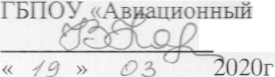 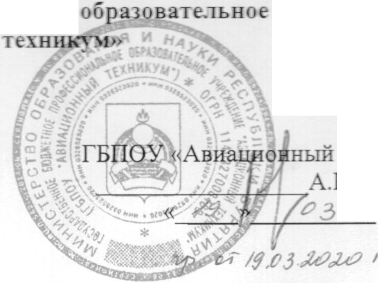 Инструкция о действиях в связи с распространением коронавирусаИОТ - 099- 2020Что такое коронавирусКоронавирусы - большое семейство вирусов, которые поражают органы дыхания и вызывают разные болезни: от простуды до пневмонии.Коронавирус начинается как любой другой вирус или инфекция. Сначала появляются первые симптомы:повышенная утомляемость;повышение температуры и озноб;бледность;«	заложенность носа, чихание, кашель;боль в горле и мышцах;»	ощущение тяжести в грудной клетке.Первые симптомы могут привести к осложнениям, таким как отит, синусит, бронхит, пневмония и другие болезни. Поэтому при появлении симптомов вызовите врача на дом. Не занимайтесь самолечением. Вызовите врача на дом, если повысилась температура, начался кашель, трудно дышать.Сейчас нет лекарств и вакцины от коронавируса. Не верьте рекламе и не тратьте деньги.	-'ч. ■ .Как вести себя в связи с распространением коронавирусаКакие меры предосторожности помогут не заболеть:регулярно мойте руки после посещения общественных мест, туалета, перед едой, просто в течение дня. Это убивает вирусы, которые попадают на поверхность кожи;не трогайте лицо грязными руками, чтобы вирусы с кожи не попали в организм;соблюдайте респираторную гигиену, при чихании или кашле прикрывайте нос и рот одноразовой салфеткой;держите дистанцию в людных местах. ВОЗ рекомендует соблюдать дистанцию минимум 1 метр, особенно от людей с признаками заболевания;проветривайте рабочее пространство. Спертый воздух - благоприятная среда для вирусов и других микробов;не давайте подсыхать слизистым носа. Регулярно промывайте нос и -	~ у. •увлажняйте воздух в помещении;соблюдайте режим труда и отдыха, выполняйте физнагрузки, гуляйте на воздухе, высыпайтесь и пейте витамины.Что делать, если вас направляют в командировку:не сопротивляться осмотру медиков в аэропорту;носить медреспиратор в общественных местах;при симптомах заболевания обратиться к врачу.Если у вас возникли вопросы в связи с эпидситуацией в мире, то вы можете задать их по номеру горячей линии Роструда 8 800 707 88 41. Звонок бесплатный по всей России.Что грозит работнику, если при появлении симптомов заболевания он продолжает работать и заражает других людейЕсли у работника появились симптомы заболевания, ему следует взять больничный, иначе его могут обвинить в нарушении санитарно-эпидемиологических правил. Коронавирус внесен в перечень заболеваний, которые опасны для окружающих (постановление Правительства от 31.01.2020).	--/> - у.Поэтому если от работника заразятся другие люди, то ему грозит (ст. 236 УК):штраф до 80 тыс. руб. или в размере заработной платы за шесть месяцев;лишение права занимать определенные должности или вести деятельность сроком до трех лет;обязательные работы на срок до 360 часов;исправительные работы на срок до 1 года;ограничение свободы до 1 года.Если действия повлекли смерть человека, то работнику грозят:обязательные работы сроком до 480 часов;исправительные работы на срок от шести месяцев до двух лет;лишение свободы на срок от шести месяцев до двух лет.Рекомендации для снижения риска распространения коронавирусаизмерять температуру тела работников на рабочих местах и отстранять пт ^ работы лиц с повышенной температурой;содействовать заболевшим коронавирусом работникам, которые соблюдают режим самоизоляции на дому;предоставлять информацию по запросу Роспотребнадзора о всех контактах заболевшего с другими людьми на работе и проводить дезинфекцию помещения, где находился заболевший.Работники, в свою очередь, при появлении первых респираторных симптомов должны сразу же обращаться за медпомощью на дому, то есть не посещать медорганизации, и находиться в режиме изоляции дома.Ограничить:любые корпоративные мероприятия в коллективах, участие работников и обучающихся в иных мероприятиях на период эпиднеблагополучия;направление сотрудников в командировки, в места где зарегистрированы случаи заболевания новой коронавирусной инфекцией (COVID-19);при планировании отпусков воздержаться от посещения стран, где регистрируются, случаи заболевания коронавирусной инфекции (COVID-19)Подготовил:- специалист по ОТ Мальцева В.А.